ДОГОВОР АРЕНДЫ ЧАСТЕЙ ЛЕСНЫХ УЧАСТКОВ ДЛЯ СТРОИТЕЛЬСТВА, РЕКОНСТРУКЦИИ, ЭКСПЛУАТАЦИИ ЛИНЕЙНЫХ ОБЪЕКТОВ №  г. Красногорск                                                                                        2018 г.Комитет лесного хозяйства Московской области, ИНН/КПП 5024129468/502401001, зарегистрированный Инспекцией Федеральной налоговой службы по г. Красногорску, запись о котором внесена в Единый государственный реестр юридических лиц 10 июля 2012 года за основным государственным регистрационным номером 1125024004918 (свидетельство серии 50                             № 013262983), место нахождения: 143407, Российская Федерация, Московская область, город Красногорск, бульвар Строителей, д. 1 в лице председателя Комитета Советникова Ивана Васильевича, действующего на основании распоряжения Губернатора Московской области от 14.03.2017 № 62-РГ 
«О назначении Советникова И.В.», Положения, утвержденного постановлением Правительства Московской области от 26.06.2012 № 863/22 «Об установлении штатной численности и утверждении Положения о Комитете лесного хозяйства Московской области» именуемый в дальнейшем Арендодателем, с одной стороны и  Государственная компания «Российские автомобильные дороги» 
ОГРН 1097799013652, ИНН/КПП 7717151380/770701001, в лице директора Центра управления проектами Государственной компании «Российские автомобильные дороги» Иванова Дениса Сергеевича, действующего на основании доверенности
от 29.05.2018 № Д-18140160, именуемый в дальнейшем Арендатором, с другой стороны, заключили настоящий Договор о нижеследующем:I. Предмет Договора1.1. По настоящему Договору Арендодатель, на основании приказа Комитета лесного хозяйства Московской области от 05 июля 2018 года № 26П-1578, обязуется предоставить, а Арендатор обязуется принять во временное пользование части лесных участков, находящихся в государственной собственности, определенные в пункте 1.2 настоящего Договора (далее – части лесных участков).1.2. Части лесных участков, предоставляемые по настоящему Договору, общая площадь 3,0351 га имеют следующие характеристики:1) часть лесного участка с кадастровым номером 50:23:0030441:51, площадь – 0,0732 га;местоположение: Московская область, Раменский муниципальный район, Виноградовское  лесничество, Виноградовское сельское участковое лесничество, квартал 30, часть выдела 24; категория защитности: зеленые зоны;вид разрешенного использования: строительство, реконструкция, эксплуатация линейных объектов;2) часть лесного участка с кадастровым номером 50:23:0010276:208, площадь – 2,6711 га;местоположение: Московская область, Раменский муниципальный район, Виноградовское лесничество, Раменское участковое лесничество, квартал 28, части выделов 15, 20, 21, 22, 27;категория защитности: защитные полосы лесов, расположенные вдоль железнодорожных путей общего пользования, федеральных автомобильных дорог общего пользования, автомобильных дорог общего пользования, находящихся в собственности субъектов Российской  Федерации; лесопарковые зоны; вид разрешенного использования: строительство, реконструкция, эксплуатация линейных объектов;3) часть лесного участка с кадастровым номером 50:23:0020396:1283, площадь – 0,1735 га;местоположение: Московская область, Раменский муниципальный район, Виноградовское лесничество, Пласкининское участковое лесничество, квартал 45, часть выдела 23;категория защитности: защитные полосы лесов, расположенные вдоль железнодорожных путей общего пользования, федеральных автомобильных дорог общего пользования, автомобильных дорог общего пользования, находящихся в собственности субъектов Российской  Федерации; лесопарковые зоны; вид разрешенного использования: строительство, реконструкция, эксплуатация линейных объектов;4) часть лесного участка с кадастровым номером 50:23:0010276:243, площадь – 0,0832 га;местоположение: Московская область, Раменский муниципальный район, Виноградовское лесничество, Раменское участковое лесничество, квартал 32, часть выдела 13;категория защитности: защитные полосы лесов, расположенные вдоль железнодорожных путей общего пользования, федеральных автомобильных дорог общего пользования, автомобильных дорог общего пользования, находящихся в собственности субъектов Российской  Федерации; лесопарковые зоны; вид разрешенного использования: строительство, реконструкция, эксплуатация линейных объектов;5) часть лесного участка с кадастровым номером 50:23:0020396:1283, площадь – 0,0341 га;местоположение: Московская область, Раменский муниципальный район, Виноградовское лесничество, Пласкининское участковое лесничество, квартал 45, части выделов 21, 23, 29, 38;категория защитности: защитные полосы лесов, расположенные вдоль железнодорожных путей общего пользования, федеральных автомобильных дорог общего пользования, автомобильных дорог общего пользования, находящихся в собственности субъектов Российской  Федерации; лесопарковые зоны; вид разрешенного использования: строительство, реконструкция, эксплуатация линейных объектов.1.3. Арендатору передаются части лесных участков с целью переустройства инженерных коммуникаций в рамках их реконструкции.1.4. Границы частей лесных участков указаны в схемах расположения частей лесных участков, предусмотренных приложением № 1.1-1.5 к настоящему Договору.Характеристики частей лесных участков на день заключения настоящего Договора в соответствии с данными государственного лесного реестра приводятся в приложении № 2 к настоящему Договору.II. Арендная плата2.1. Арендная плата по настоящему Договору составляет 391 841 (Триста девяноста одна тысяча восемьсот сорок один) рубль 27 копеек.Арендная плата определяется в соответствии со статьей 73 Лесного кодекса Российской Федерации (Собрание законодательства Российской Федерации, 2006, № 50, ст. 5278; 2015, № 27, ст. 3997; 2016, № 26, ст. 3887) на основе минимального размера арендной платы.Расчет арендной платы приводится в приложении № 3 к настоящему Договору.2.2. Размер арендной платы подлежит изменению в соответствии с коэффициентами к ставкам платы, установленными постановлением Правительства Российской Федерации от 22.05.2007 № 310 «О ставках платы за единицу объема лесных ресурсов и ставках платы за единицу площади лесного участка, находящегося в федеральной собственности» (Собрание законодательства Российской Федерации, 2007, № 23, ст. 2787, № 30, ст. 3935; 2008, № 19, ст. 2195; 2009, № 3, ст. 387, № 10, ст. 1238, № 16, ст. 1946, № 41, ст. 4767, № 46, ст. 5498; 2011, № 10, ст. 1387, № 24, ст. 3502; 2012, № 3, ст. 424, № 8, ст. 1033; 2014, № 6, 
ст. 589, № 25, ст. 3306; 2017, № 35, ст. 5360) для соответствующего года.2.3. Начисление арендной платы осуществляется со дня подписания настоящего Договора.2.4. Арендатор вносит арендную плату в сроки, предусмотренные приложением № 4 к настоящему Договору.Первый платеж должен быть осуществлен в течение 30 дней с даты подписания акта приема-передачи лесного участка.В первый и последний год действия настоящего Договора арендная плата начисляется исходя из фактического количества дней аренды, годового размера арендной платы и количества дней в году.До наступления очередного срока платежа Арендатор имеет право внести сумму, превышающую платеж, установленный приложением № 4 к настоящему Договору. В случае отсутствия задолженности разница между указанными платежами зачисляется Арендодателем в счет будущих платежей Арендатора.III. Взаимодействие сторон3.1. Арендодатель имеет право:а) осуществлять осмотр арендованных частей лесных участков для оценки соблюдения Арендатором выполнения условий настоящего Договора в части использования частей лесных участков по назначению в соответствии с законодательством Российской Федерации;б) предоставлять части арендованных лесных участок или их часть третьим лицам для иных видов использования лесов, предусмотренных лесохозяйственным регламентом лесничества (лесопарка), за исключением случаев, когда одновременное многоцелевое использование частей лесных участков невозможно, а также выдавать разрешение на выполнение работ по геологическому изучению недр;в) осуществлять проверки соблюдения Арендатором условий настоящего Договора и проекта освоения лесов.3.2. Арендодатель обязан:а) передать частях лесных участков Арендатору по акту приема-передачи частей лесных участков, форма которого предусмотрена приложением № 5 к настоящему Договору, в день заключения настоящего Договора;б) осуществлять на части лесных участков в пределах полномочий, определенных статьями 81 - 84 Лесного кодекса Российской Федерации (Собрание законодательства Российской Федерации, 2006, № 50, ст. 5278; 2008, № 52, 
ст. 6236; 2009, № 11, ст. 1261, № 52, ст. 6441; 2011, № 1, ст. 54, № 30, 
ст. 4590; 2012, № 26, ст. 3446; 2013, № 52, ст. 6971, ст. 6980; 2014, № 11, ст. 1092, № 26, ст. 3377, № 30, ст. 4251; 2015, № 27, ст. 3997, № 29, ст. 4359; 2016, № 1, 
ст. 75, № 26, ст. 3875, ст. 3887), мероприятия по ликвидации последствий чрезвычайной ситуации в лесах, возникшей вследствие лесных пожаров;в) информировать в письменной форме в течение 15 дней со дня принятия решения о предоставлении частей арендованных лесных участков или их части третьим лицам для иных видов использования лесов, предусмотренных лесохозяйственным регламентом лесничества (лесопарка), за исключением случаев, когда одновременное многоцелевое использование частей лесных участков невозможно, а также в случае выдачи разрешения на выполнение работ по геологическому изучению недр - о возникших правах третьих лиц на предоставленные  в аренду части лесных участков;г) уведомить Арендатора о времени и месте проведения проверки соблюдения Арендатором условий настоящего Договора и проекта освоения лесов за 3 дня до проведения проверки;д) уведомить Арендатора об осуществлении мероприятий, предусмотренных частью 1 статьи 53.7 Лесного кодекса Российской Федерации (Собрание законодательства Российской Федерации, 2011, № 1, ст. 54; 2013, № 52, ст. 6961; 2016, № 1, ст. 75) за 3 дня до начала их осуществления;е) принять от Арендатора в день окончания срока действия настоящего Договора части лесных участков по акту приема-передачи частей лесных участков, форма которого предусмотрена приложением № 5 к настоящему Договору, в состоянии, пригодном для ведения лесного хозяйства, с характеристиками частей лесных участков, установленными проектом освоения лесов на день окончания срока действия настоящего Договора;в случае досрочного прекращения действия настоящего Договора принять от Арендатора части лесных участок в день досрочного прекращения действия настоящего Договора по акту приема-передачи частей лесных участков, форма которого предусмотрена приложением № 5 к настоящему Договору, в состоянии, пригодном для ведения лесного хозяйства;ж) представлять Арендатору сведения о поступивших по настоящему Договору платежах в течение 30 дней со дня получения запроса в письменной форме;з) в порядке, установленном законодательством Российской Федерации, осуществлять федеральный государственный лесной надзор или муниципальный лесной контроль (лесную охрану);и) в случае изменения коэффициентов к ставкам платы, указанных в пункте 2.2 настоящего Договора, производить перерасчет арендной платы и уведомлять Арендатора в письменной форме об изменении размера арендной платы и о сумме, подлежащей уплате, в течение 14 дней со дня изменения размера арендной платы;к) в случае изменения ставок платы, указанных в пункте 2.2 настоящего Договора, производить перерасчет арендной платы и уведомлять Арендатора в письменной форме об изменении размера арендной платы и о сумме, подлежащей уплате, в течение 14 дней со дня изменения размера арендной платы;л) в случае изменения реквизитов для осуществления платежей, предусмотренных настоящим договором, уведомить в письменной форме Арендатора об этом в течение 5 рабочих дней со дня изменения реквизитов;м) предоставлять Арендатору информацию о возможности и местах приобретения районированного посевного и посадочного материала в течение 30 дней со дня получения запроса в письменной форме.3.3. Арендатор имеет право:    а)   приступить  к  использованию  частей лесных участков в  соответствии  с условиями   настоящего   Договора  после  заключения  настоящего  Договора, подписания  сторонами  акта приема-передачи частей лесных участков, форма которого предусмотрена    приложением   №   5   к   настоящему   Договору, получения положительного заключения государственной экспертизы проекта освоения лесов и подачи лесной декларации;б) осуществлять на частях лесных участков в порядке, установленном законодательством Российской Федерации, создание лесной инфраструктуры;в) осуществлять на частях лесных участков в порядке, установленном законодательством Российской Федерации, строительство, реконструкцию и эксплуатацию объектов, не связанных с созданием лесной инфраструктуры;г) заключать соглашение об установлении сервитута в отношении частей лесных участков либо их части при наличии согласия Арендодателя
(в письменной форме) на заключение такого соглашения;д) получать информацию от Арендодателя о планируемых рубках лесных насаждений на частях лесных участков, являющимися предметом настоящего Договора;е) осуществлять строительство, реконструкцию, эксплуатацию линейных объектов в соответствии с лесным планом субъекта Российской Федерации, лесохозяйственным регламентом лесничества (лесопарка) и проектом освоения лесов;ж) получать от Арендодателя информацию о возможности и местах приобретения районированного посевного и посадочного материала.3.4. Арендатор обязан:а) принять части лесных участков от Арендодателя по акту приема-передачи частей лесных участков, форма которого предусмотрена приложением № 5 к настоящему Договору, в день заключения настоящего Договора;б) использовать части лесных участков по назначению в соответствии с законодательством Российской Федерации и настоящим Договором;в) вносить арендную плату в размерах, учитывающих коэффициенты к ставкам платы, установленные постановлением Правительства Российской Федерации от 22.05.2007 № 310 «О ставках платы за единицу объема лесных ресурсов и ставках платы за единицу площади лесного участка, находящегося в федеральной собственности», и сроки, которые установлены настоящим Договором, согласно пунктам 2.1, 2.2 и приложению № 4;г)   в   течение  6  месяцев  со  дня  заключения  настоящего  Договора разработать и представить Арендодателю проект освоения лесов для проведения государственной экспертизы;д) в порядке, установленном законодательством Российской Федерации, подавать лесную декларацию;е) осуществлять установленный настоящим Договором вид использования лесов в соответствии с законодательством Российской Федерации, проектом освоения лесов и лесной декларацией;ж)   соблюдать   установленные   режимы   особо   охраняемых  природных территорий,   особо  защитных  участков  лесов,  расположенных  в  границах арендованных частей   лесных   участков,  сохранять  виды  растений  и  животных, занесенных  в  Красную  книгу  Российской   Федерации   и   красную   книгу Московской области, а также места их обитания;осуществлять мероприятия по сохранению биоразнообразия (сохранять отдельные ценные деревья в любом ярусе и их группы) в соответствии с лесохозяйственным регламентом лесничества (лесопарка) и проектом освоения лесов;з) осуществлять меры по предупреждению лесных пожаров в соответствии с законодательством Российской Федерации, проектом освоения лесов и приложением № 6 к настоящему Договору;и) в случае обнаружения лесного пожара на арендованных частях лесных  участков Арендатор немедленно обязан сообщить об этом в специализированную диспетчерскую службу (телефон: 8-800-100-94-00) и принять все возможные меры по недопущению распространения лесного пожара;к) осуществлять санитарно-оздоровительные мероприятия на переданных в аренду частях лесных участков в соответствии с законодательством Российской Федерации, проектом освоения лесов и приложением № 6 к настоящему Договору;л) осуществлять мероприятия по воспроизводству лесов на частях лесных участков в соответствии с законодательством Российской Федерации и проектом освоения лесов;м) осуществлять на частях лесных участков расчистку квартальных просек и замену квартальных столбов в соответствии с проектом освоения лесов;н) обеспечивать сохранность объектов лесного семеноводства;о) при повреждении или уничтожении по вине Арендатора верхнего плодородного слоя почвы, искусственных или естественных водотоков, рек, ручьев приводить их в состояние, пригодное для использования по назначению, предусмотренному лесохозяйственным регламентом лесничества (лесопарка), восстанавливать объекты лесной инфраструктуры и объекты, не связанные с созданием лесной инфраструктуры, поврежденные по вине Арендатора;п) согласовать с Арендодателем в письменной форме совершение действий, предусмотренных статьей 5 Федерального закона от 04.12.2006 № 201-ФЗ 
«О введении в действие Лесного кодекса Российской Федерации» (Собрание законодательства Российской Федерации, 2006, № 50, ст. 5279; 2007, № 31, 
ст. 4014; 2017, № 31, ст. 4829);р) в день окончания срока действия настоящего Договора передать Арендодателю части лесных участков по акту приема-передачи частей лесных участков, форма которого предусмотрена приложением № 5 к настоящему Договору, в состоянии, пригодном для ведения лесного хозяйства, с характеристиками частей лесных участков, установленными проектом освоения лесов на день окончания срока действия настоящего Договора;в случае досрочного прекращения действия настоящего Договора передать Арендодателю части лесных участков в день досрочного прекращения действия настоящего Договора по акту приема-передачи частей лесных участков, форма которого предусмотрена приложением № 5 к настоящему Договору, в состоянии, пригодном для ведения лесного хозяйства;с) сообщить Арендодателю в письменной форме не позднее чем за 90 дней о намерении расторгнуть настоящий Договор;т) по истечении срока действия настоящего Договора или в случае досрочного прекращения срока действия настоящего Договора освободить части лесных участков от объектов недвижимого имущества, обеспечить снос объектов, созданных для освоения лесного участка, и осуществить рекультивацию земель, на которых расположены леса и которые подверглись загрязнению и иному негативному воздействию в соответствии с проектом рекультивации земель и требованиями законодательства Российской Федерации;у) извещать Арендодателя в письменной форме об изменении банковских реквизитов, места нахождения юридического лица, а также об изменении лица, имеющего право действовать без доверенности от имени Арендатора, в течение 5 рабочих дней со дня таких изменений;ф) представлять отчеты, предусмотренные статьями 49, 60, 60.11, 60.16, 66 Лесного кодекса Российской Федерации (Собрание законодательства Российской Федерации, 2006, № 50, ст. 5278; 2016, № 26, ст. 3887).3.5. Арендатор не вправе препятствовать доступу граждан на арендованные части лесных участков, а также осуществлению заготовки и сбору находящихся на них пищевых и недревесных лесных ресурсов, за исключением случаев, предусмотренных статьей 11 Лесного кодекса Российской Федерации (Собрание законодательства Российской Федерации, 2006, № 50, ст. 5278; 2009, № 30,
ст. 3735; 2008, № 30, ст. 3599). Арендованные части лесных участков могут быть огорожен, в случаях, предусмотренных Лесным кодексом Российской Федерации.IV. Ответственность сторон4.1. За неисполнение или ненадлежащее исполнение обязательств, предусмотренных настоящим Договором, Арендодатель и Арендатор несут ответственность согласно законодательству Российской Федерации (включая обязанность возместить в соответствии с Гражданским кодексом Российской Федерации (Собрание законодательства Российской Федерации, 1994, № 32,
ст. 3301; 2017, № 31, ст. 4808) убытки, причиненные таким неисполнением или ненадлежащим исполнением) и настоящему Договору.4.2. За нарушение условий настоящего Договора Арендатор уплачивает Арендодателю неустойку в следующем размере:а) за нарушение Арендатором сроков внесения арендной платы, предусмотренных приложением № 4 к настоящему Договору, - 0,1 процента от суммы просроченного платежа за каждый день просрочки;начисление неустойки производится начиная со дня, следующего за днем истечения срока платежа, и до дня внесения просроченного платежа в полном объеме;б) за нарушение срока разработки и представления Арендодателю проекта освоения лесов для проведения государственной или муниципальной экспертизы, предусмотренного подпунктом «г» пункта 3.4 настоящего Договора, или использование лесного участка без проекта освоения лесов - 50 тыс. рублей (для индивидуального предпринимателя) или 150 тыс. рублей (для юридического лица) за каждый полный календарный месяц просрочки по истечении установленного срока;в) за невыполнение или несвоевременное выполнение работ по очистке мест рубок от порубочных остатков в соответствии с Правилами заготовки древесины и особенностями заготовки древесины в лесничествах, лесопарках, указанных в статье 23 Лесного кодекса Российской Федерации, утвержденными приказом Минприроды России от 13.09.2016 № 474 (зарегистрирован Минюстом России 29.12.2016, регистрационный № 45041) с изменениями, внесенными приказом Минприроды России от 11.01.2017 № 5 (зарегистрирован Минюстом России 30.01.2017, регистрационный № 45468), Правилами ухода за лесами, утвержденными приказом Минприроды России от 22.11.2017 № 626 (зарегистрирован Минюстом России 22.12.2017, регистрационный № 49381), Правилами пожарной безопасности в лесах, утвержденными постановлением Правительства Российской Федерации от 30.06.2007 № 417 (Собрание законодательства Российской Федерации, 2007, № 28, ст. 3432; 2011, № 20, 
ст. 2820; 2012, № 6, ст. 671, № 46, ст. 6339; 2014, № 16, ст. 1901; 2016, № 35, 
ст. 5327), Правилами санитарной безопасности в лесах, утвержденными постановлением Правительства Российской Федерации от 20.05.2017 № 607 (Собрание законодательства Российской Федерации, 2017, № 23, ст. 3318), Правилами заготовки и сбора недревесных лесных ресурсов, утвержденными приказом Рослесхоза от 05.12.2011 № 512 (зарегистрирован Минюстом России 16.04.2012, регистрационный № 23850), а также Видами лесосечных работ, порядком и последовательностью их проведения, утвержденными приказом Минприроды России от 27.06.2016 № 367 (зарегистрирован Минюстом России 29.12.2016, регистрационный № 45040), захламление по вине Арендатора просек и прилегающих к лесосекам полос шириной 50 метров - 5-кратная стоимость затрат, необходимых для очистки данной территории по нормативам в области лесного хозяйства, предусмотренным законодательством Российской Федерации, законодательством субъектов Российской Федерации, а при отсутствии таких нормативов - согласно калькуляции Арендодателя;г) за рубку лесных насаждений, предусмотренную проектом освоения лесов, без подачи лесной декларации - 25-кратная стоимость заготовленной древесины, определенная по ставкам платы за единицу объема лесных ресурсов, установленным постановлением Правительства Российской Федерации от 22.05.2007 № 310 «О ставках платы за единицу объема лесных ресурсов и ставках платы за единицу площади лесного участка, находящегося в федеральной собственности»;д) за использование частей лесных участков без подачи лесной декларации - 20 тыс. рублей (для физического лица или индивидуального предпринимателя) или 70 тыс. рублей (для юридического лица);е) за все количество срубленных или поврежденных до степени прекращения роста деревьев за пределами лесосек на смежных с ними 50-метровых полосах - 10-кратная стоимость срубленных или поврежденных деревьев, определенная по ставкам платы за единицу объема лесных ресурсов, установленным постановлением Правительства Российской Федерации от 22.05.2007 № 310 
«О ставках платы за единицу объема лесных ресурсов и ставках платы за единицу площади лесного участка, находящегося в федеральной собственности» для древесины лесных насаждений по первому разряду такс во всех лесотаксовых районах;ж) за хранение (оставление) древесины вдоль лесных дорог с нарушением законодательства Российской Федерации - 2-кратная стоимость оставленной древесины, определенная по ставкам платы за единицу объема лесных ресурсов, установленным постановлением Правительства Российской Федерации от 22.05.2007 № 310 «О ставках платы за единицу объема лесных ресурсов и ставках платы за единицу площади лесного участка, находящегося в федеральной собственности» для древесины лесных насаждений по первому разряду такс во всех лесотаксовых районах;з) за рубку или повреждение семенников и деревьев в семенных куртинах и полосах, за рубку деревьев, не подлежащих рубке при проведении сплошных, выборочных рубок, - 5-кратная стоимость соответствующей срубленной древесины, а также поврежденных семенников и деревьев в семенных куртинах и полосах, определенная по ставкам платы за единицу объема лесных ресурсов, установленным постановлением Правительства Российской Федерации от 22.05.2007 № 310 «О ставках платы за единицу объема лесных ресурсов и ставках платы за единицу площади лесного участка, находящегося в федеральной собственности» для древесины лесных насаждений по первому разряду такс во всех лесотаксовых районах;и) за проведение заготовки и трелевки древесины способами, в результате которых в горных условиях возникла эрозия, - 100 тыс. рублей за каждый гектар эродированной площади, на которой поврежден гумусовый слой почвы;к) за складирование заготовленной древесины в местах, не предусмотренных проектом освоения лесов или технологической картой лесосечных работ, - 3-кратная стоимость складированной древесины, определенная по ставкам платы за единицу объема лесных ресурсов, установленным постановлением Правительства Российской Федерации от 22.05.2007 № 310 «О ставках платы за единицу объема лесных ресурсов и ставках платы за единицу площади лесного участка, находящегося в федеральной собственности» для древесины лесных насаждений по первому разряду такс во всех лесотаксовых районах;л) за оставление не вывезенной в установленный срок (включая предоставленные отсрочки) древесины на лесосеках, в местах производства работ по расчистке площадей под лесные склады, трассы лесовозных дорог, постройки, сооружения - 7-кратная стоимость не вывезенной в срок древесины, определенная по ставкам платы за единицу объема лесных ресурсов, установленным постановлением Правительства Российской Федерации от 22.05.2007 № 310 
«О ставках платы за единицу объема лесных ресурсов и ставках платы за единицу площади лесного участка, находящегося в федеральной собственности» для древесины лесных насаждений по первому разряду такс во всех лесотаксовых районах;м) за уничтожение или повреждение квартальных столбов - 5 тыс. рублей;н) за оставление на лесосеках завалов, зависших, срубленных деревьев - 
7-кратная стоимость оставленных деревьев, определенная по ставкам платы за единицу объема лесных ресурсов, установленным постановлением Правительства Российской Федерации от 22.05.2007 № 310 «О ставках платы за единицу объема лесных ресурсов и ставках платы за единицу площади лесного участка, находящегося в федеральной собственности» для древесины лесных насаждений по первому разряду такс во всех лесотаксовых районах;о) за невыполнение и несвоевременное выполнение противопожарных мероприятий - 3-кратная стоимость затрат, необходимых для выполнения этих мероприятий по нормативам в области лесного хозяйства, предусмотренным законодательством Российской Федерации, законодательством субъектов Российской Федерации, а при отсутствии таких нормативов - согласно калькуляции Арендодателя;п) за совершение действий, предусмотренных статьей 5 Федерального закона от 04.12.2006 № 201-ФЗ «О введении в действие Лесного кодекса Российской Федерации», без письменного согласования с Арендодателем - годовая арендная плата, предусмотренная настоящим Договором;р) при непредставлении Арендатором в письменной форме сведений об изменении банковских реквизитов, места нахождения юридического лица, а также об изменении лица, имеющего право действовать без доверенности от имени Арендатора, в установленный настоящим Договором срок - 10 тыс. рублей;с) за невыполнение обязательств, установленных подпунктом «т» пункта 3.4 настоящего Договора, - 4-кратная стоимость работ, необходимых для восстановления соответствующей территории по нормативам в области лесного хозяйства, предусмотренным законодательством Российской Федерации, законодательством субъектов Российской Федерации, а при отсутствии таких нормативов - согласно калькуляции Арендодателя.4.3. Уплата неустойки не освобождает Арендатора от выполнения обязательств, предусмотренных настоящим Договором.4.4. В случае несвоевременной передачи частей лесных участков после истечения срока действия настоящего Договора или несвоевременной передачи частей лесных участков при досрочном прекращении срока действия настоящего Договора Арендатор уплачивает Арендодателю за все время просрочки возврата частей лесных участков арендную плату и возмещает убытки, причиненные Арендодателю в случае, когда указанная плата не покрывает причиненные Арендодателю убытки.V. Порядок изменения и расторжения Договора5.1. Все изменения к настоящему Договору оформляются в письменной форме и подписываются сторонами.5.2. При изменении условий настоящего Договора обязательства сторон сохраняются в измененном виде.5.3. Настоящий Договор прекращает действие в случаях, предусмотренных гражданским законодательством Российской Федерации, и случаях, предусмотренных пунктами 5.4, 5.5 настоящего Договора.5.4. Арендодатель вправе отказаться от исполнения настоящего Договора в одностороннем порядке в случае невнесения Арендатором арендной платы 2 и более раз подряд по истечении установленного настоящим Договором срока платежа, уведомив об этом Арендатора в письменной форме за 30 дней до даты расторжения договора.Настоящий Договор прекращает свое действие с даты, указанной в письменном уведомлении. В случае одностороннего отказа Арендодателя от исполнения настоящего Договора он считается расторгнутым.5.5. Арендатор вправе в одностороннем порядке расторгнуть настоящий Договор, известив об этом Арендодателя в письменной форме за 90 дней до предполагаемой даты расторжения, при условии отсутствия недоимки по арендной плате.VI. Срок действия Договора6.1. Срок действия настоящего Договора устанавливается с 12.07.2018 года по 11.06.2019 года (включительно) на  11 (одиннадцать) месяцев. VII. Прочие условия7.1. Спорные вопросы, возникающие в ходе исполнения настоящего Договора, или вопросы, не оговоренные в настоящем Договоре, разрешаются путем переговоров. В случае, если согласие путем переговоров не достигнуто, указанные вопросы разрешаются в судебном порядке.Рассмотрение споров в судебном порядке производится по месту нахождения Арендодателя.7.2. Арендатор и Арендодатель несут ответственность за неисполнение или ненадлежащее исполнение своих обязательств по настоящему Договору, если не докажут, что надлежащее исполнение оказалось невозможным вследствие непреодолимой силы.7.3. Настоящий Договор составлен в двух экземплярах, имеющих одинаковую юридическую силу, по одному для каждой из сторон Договора.7.4. Приложения к настоящему Договору являются его неотъемлемыми частями.Реквизиты и подписи сторон:Приложение № 1.1к Договору аренды лесного участка№ 50-0005-08-13-02 от 12.07.2018СХЕМАрасположения части  лесного участкаместоположение: Московская область, Раменский муниципальный район, Виноградовское  лесничество, Виноградовское сельское участковое лесничество, квартал 30, часть выдела 24,кадастровый номер исходного земельного участка: 50:23:0030441:51; площадь: 0,0732 га.Масштаб: 1:10 000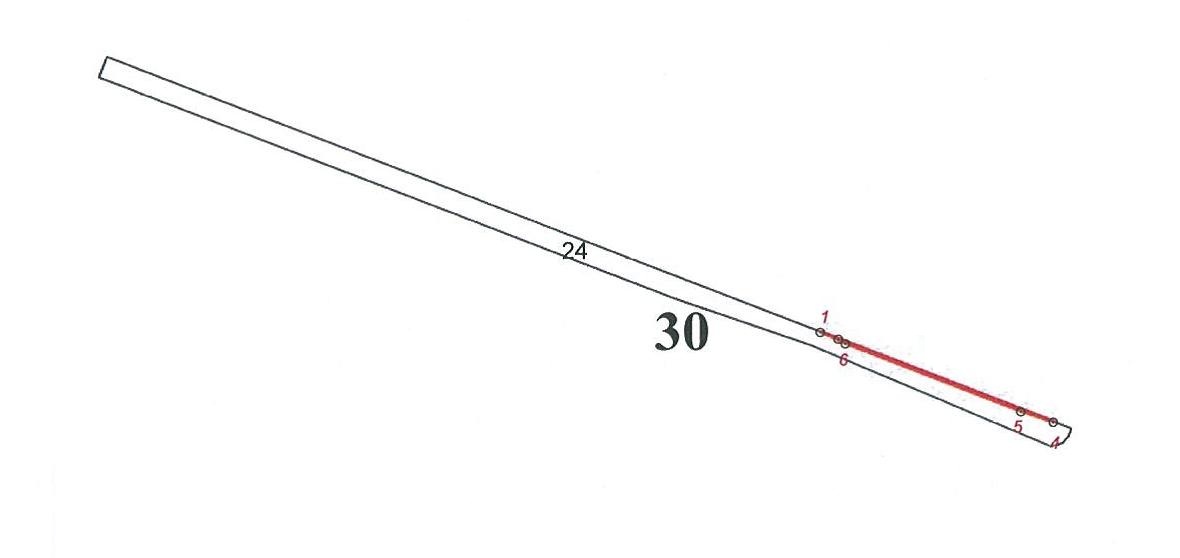                                                                         -   Испрашиваемый участокГеоданные:								Каталог координат                                                                                                       (мск-50)Приложение № 1.2к Договору аренды лесного участка№ 50-0005-08-13-02 от 12.07.2018СХЕМАрасположения части  лесного участкаместоположение: Московская область, Раменский муниципальный район, Виноградовское  лесничество, Раменское участковое лесничество, квартал 28, части выделов 15, 20, 21, 22, 27,кадастровый номер исходного земельного участка: 50:23:0010276:208; площадь: 2,6711 га.Масштаб: 1:10 000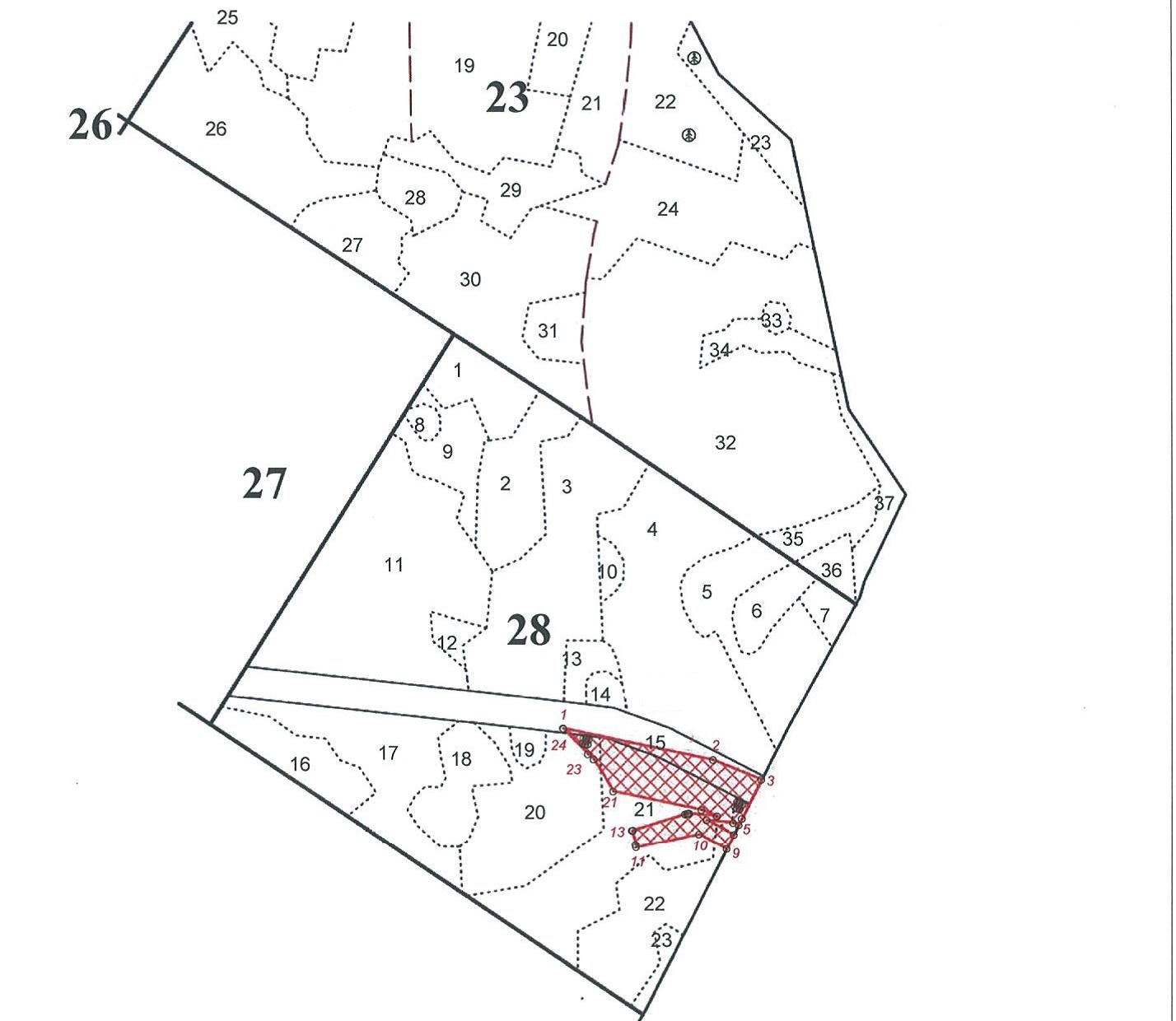                                                                         -   Испрашиваемый участокГеоданные:								Каталог координат                                                                                                       (мск-50)Приложение № 1.3к Договору аренды лесного участка№ 50-0005-08-13-02 от 12.07.2018СХЕМАрасположения части  лесного участкаместоположение: Московская область, Раменский муниципальный район, Виноградовское  лесничество, Пласкининское участковое лесничество, квартал 45, часть выдела 23,кадастровый номер исходного земельного участка: 50:23:0020396:1283; площадь: 0,1735 га.Масштаб: 1:10 000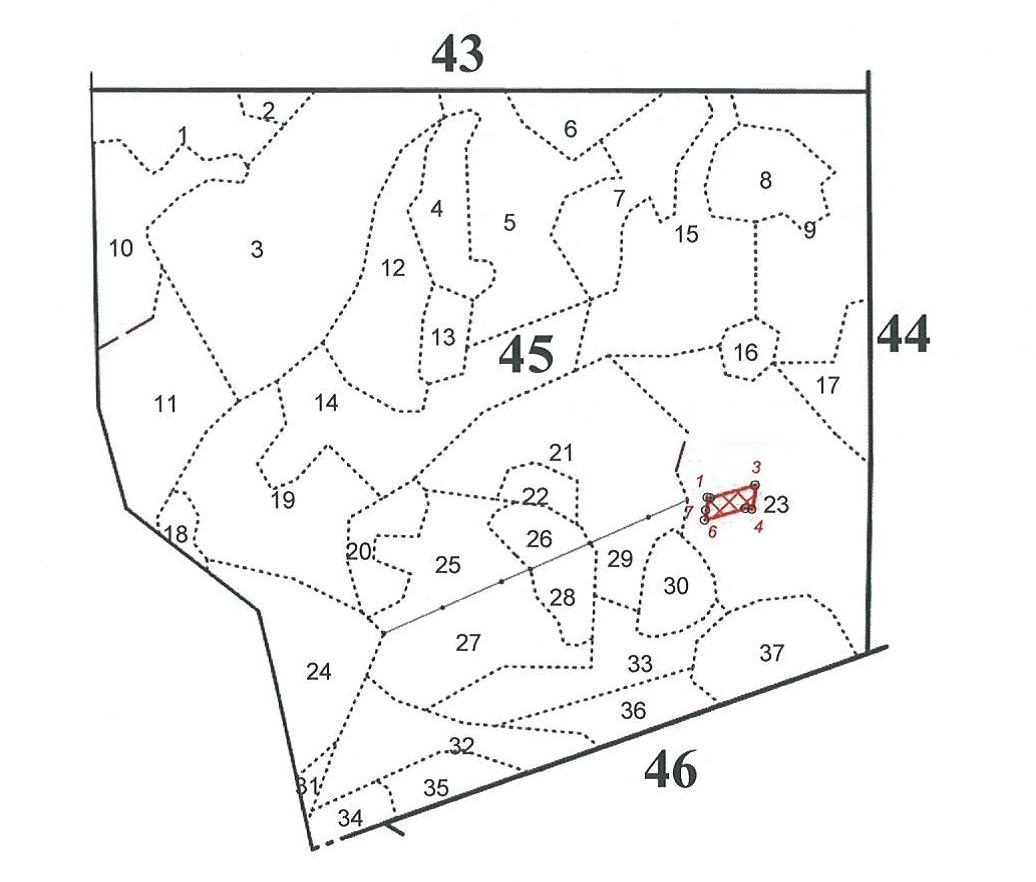                                                                         -   Испрашиваемый участокГеоданные:								Каталог координат                                                                                                       (мск-50)Приложение № 1.4к Договору аренды лесного участка№ 50-0005-08-13-02 от 12.07.2018СХЕМАрасположения части  лесного участкаместоположение: Московская область, Раменский муниципальный район, Виноградовское  лесничество, Раменское участковое лесничество, квартал 32, часть выдела 13,кадастровый номер исходного земельного участка: 50:23:0010276:243; площадь: 0,0832 га.Масштаб: 1:10 000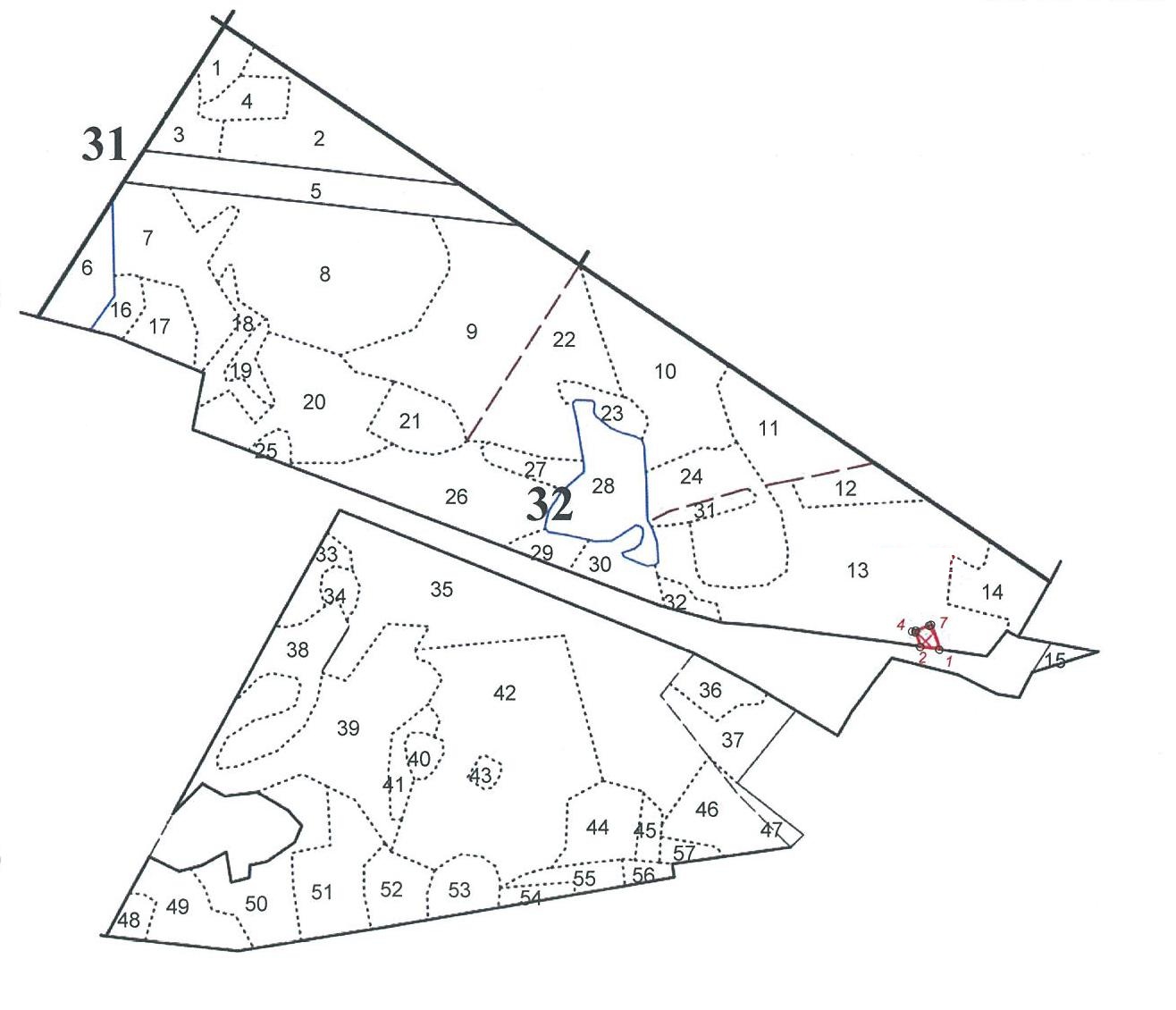                                                                         -   Испрашиваемый участокГеоданные:								Каталог координат                                                                                                       (мск-50)Приложение № 1.5к Договору аренды лесного участка№ 50-0005-08-13-02 от 12.07.2018СХЕМАрасположения части  лесного участкаместоположение: Московская область, Раменский муниципальный район, Виноградовское  лесничество, Пласкининское участковое лесничество, квартал 45, части выделов 21, 23, 29, 38,кадастровый номер исходного земельного участка: 50:23:0020396:1283; площадь: 0,0341 га.Масштаб: 1:10 000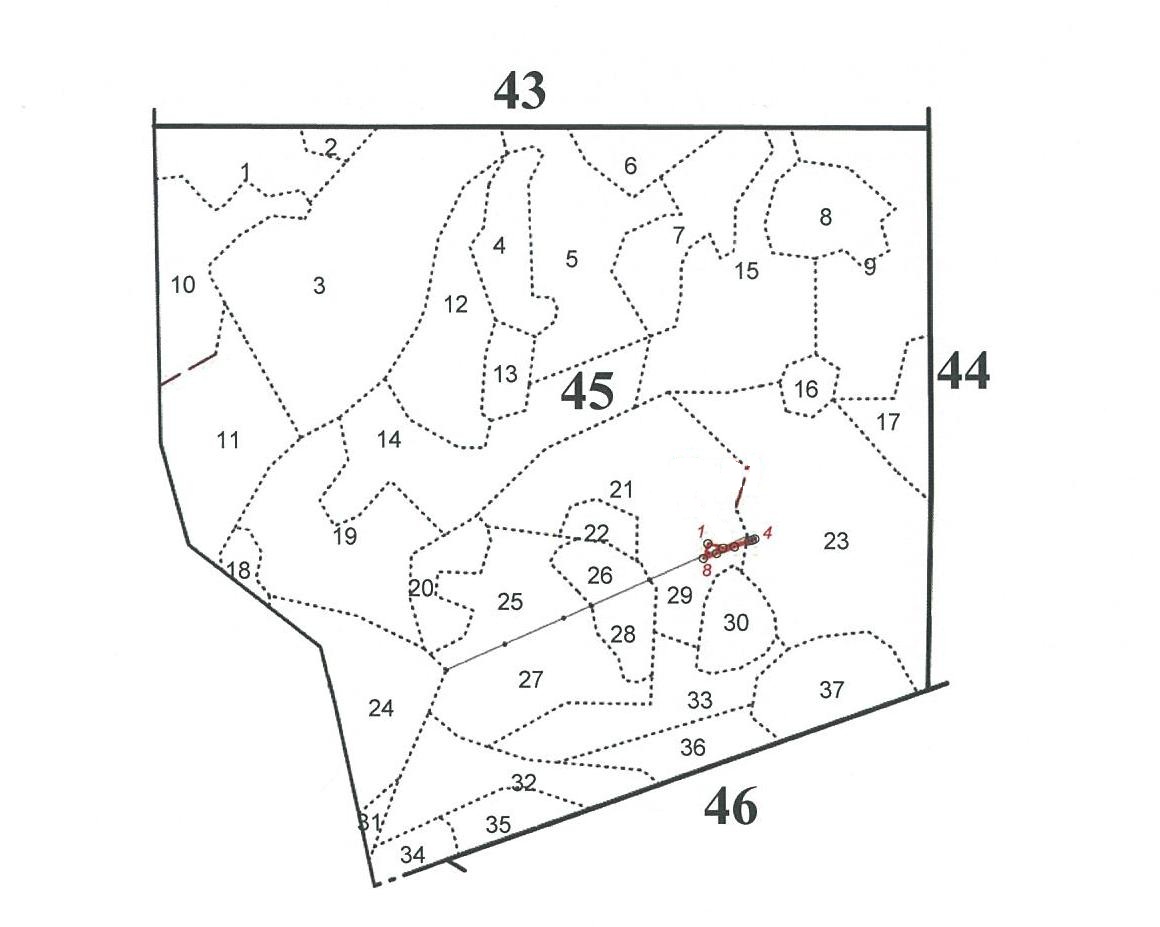                                                                         -   Испрашиваемый участокГеоданные:								Каталог координат                                                                                                       (мск-50)Приложение № 2к Договору аренды лесного участка№ 50-0005-08-13-02 от 12.07.2018ХАРАКТЕРИСТИКИлесных участковна 7 июня 2018 г.1. Распределение земель                                                                                                                        (га)2. Характеристика насаждений3. Средние таксационные показатели насаждений частей лесных участков4. Объекты лесной инфраструктуры5. Особо защитные участки лесов6. Объекты лесного семеноводства7. Объекты, не связанные с созданием лесной инфраструктуры7. Права третьих лиц: отсутствуют.Приложение № 5к Договору аренды лесного участка   № 50-0005-08-13-02 от 12.07.2018Акт приема-передачилесного участка, переданного в аренду в целях использования лесов для переустройства инженерных коммуникацийг. Красногорск                                                                                           12 июля 2018 г.Арендодатель в лице председателя Комитета Советникова Ивана Васильевича и Арендатор в лице заместителя директора Центра управления проектами Государственной компании «Российские автомобильные дороги» Иванова Дениса Сергеевича, действующего на основании доверенности от 29.05.2018 № Д-18140160, с другой стороны составили настоящий акт о том, что на основании договора аренды частей лесных участков первый передал, а второй принял части лесных участков для переустройства инженерных коммуникаций, имеющие местоположение: 1) местоположение: Московская область, Раменский муниципальный район, Виноградовское лесничество, Виноградовское сельское участковое лесничество, квартал 30, часть выдела 24, часть лесного участка с кадастровым номером 50:23:0030441:51, площадью 0,0732 га;2) местоположение: Московская область, Раменский муниципальный район, Виноградовское лесничество, Раменское участковое лесничество, квартал 28, части выделов 15, 20, 21, 22, 27, часть лесного участка с кадастровым номером 50:23:0010276:208, площадью 2,6711 га;3) местоположение: Московская область, Раменский муниципальный район, Виноградовское лесничество, Пласкининское участковое лесничество, квартал 45, часть выдела 23, часть лесного участка с кадастровым номером 50:23:0020396:1283, площадью 0,1735 га;4) местоположение: Московская область, Раменский муниципальный район, Виноградовское лесничество, Раменское участковое лесничество, квартал 32, часть выдела 13, часть лесного участка с кадастровым номером 50:23:0010276:243, площадью 0,0832 га;5) местоположение: Московская область, Раменский муниципальный район, Виноградовское лесничество, Пласкининское участковое лесничество, квартал 45, части выделов 21, 23, 29, 38, часть лесного участка с кадастровым номером 50:23:0020396:1283, площадью 0,0341 га.1. Распределение земель                                                                                                                        (га)2. Характеристика насаждений3. Средние таксационные показатели насаждений частей лесных участков4. Объекты лесной инфраструктуры5. Особо защитные участки лесов6. Объекты лесного семеноводства7. Объекты, не связанные с созданием лесной инфраструктуры7. Права третьих лиц: отсутствуют.Приложение № 6к Договору аренды лесного участка№ 50-0005-08-13-02 от 12.07.2018Объемы и сроки исполнения работпо обеспечению пожарной и санитарной безопасностина арендуемом лесном участкеАрендатор обязуется осуществлять обеспечение пожарной безопасности и санитарной безопасности в лесах на арендуемом участке в объемах, в сроки и в порядке, предусмотренных проектом освоения лесного участка, прошедшим государственную экспертизу.Примечание: указанный объем и перечень мероприятий могут быть изменены на основании проекта освоения лесов, прошедшего государственную экспертизу и получившего положительное заключение экспертной комиссии.АрендодательКомитет лесного хозяйства Московской областиМесто нахожденияп/о Путилково, 69 км МКАД, 143441, Красногорский район, Московская область Адрес для направления почтовой корреспонденции143407, Московская область, г. Красногорск, б-р Строителей, д.1ИНН5024129468КПП502401001ОГРН1125024004918ОКТМОсогласно перечня ОКТМО, в соответствии с муниципальными районамиБанковские реквизитыБанковские реквизитыПолучательУФК по Московской области (Комитет лесного хозяйства Московской области)Банк получателяГУ Банка России по ЦФО г. Москва 35БИК044525000Расчетный счет40101810845250010102Лицевой счет04481А76070КБК05311204012016000120Председатель Комитета_______________________ И.В. Советников            (подпись, печать)АрендаторГосударственная компания «Российские автомобильные дороги»Место нахождения127006, г. Москва, б-р Страстной, д. 9Адрес для направления почтовой корреспонденции127006, г. Москва, б-р Страстной, д. 9ИНН7717151380КПП770701001ОГРН1097799013652ОКПО94158138Банковские реквизитыБанковские реквизитыБанк  получателяОперационный департамент Банка РоссииР/С40501810400001001901БИК044501002Директор Центра управленияпроектами
ГК «Автодор»_____________________________ Д.С. Иванов                   (подпись, печать)АрендодательИ.В. Советников ___________________                                        (подпись, печать)АрендаторД.С. Иванов _________________________                                          (подпись, печать)Номера харак-терных точекНаправление румбы (азимуты) линий,  °Длина линий, мНомера харак-терных точекXY1Ю-В 69° 18′ 13″25,321432 445,272 240 515,152Ю-В 69° 17′ 16″305,372432 436,322 240 538,843Ю-З 20° 19′ 23″0,293432 328,322 240 824,474С-З 72° 17′ 07″45,294432 328,052 240 824,375С-З 69° 12′ 56″249,235432 341,832 240 781,236С-З 65° 36′ 06″36,316432 430,272 240 548,221Ю-В 69° 18′ 13″25,321432 445,272 240 515,15АрендодательИ.В. Советников ___________________                                        (подпись, печать)АрендаторД.С. Иванов _________________________                                          (подпись, печать)Номера характерных точекНаправление румбы (азимуты) линий,  °Длина линий, мНомера характерных точекXY1Ю-В 78° 30′ 24″245,621455 318,662 242 212,912Ю-В 68° 08′ 47″83,472455 269,722 242 453,603Ю-З 25° 55′ 06″70,123455 238,652 242 531,074Ю-З 26° 17′ 49″11,474455 175,582 242 500,425С-З 68° 07′ 54″9,565455 165,302 242 495,346С-З 84° 37′ 36″42,936455 168,862 242 486,477Ю-В 62° 02′ 47″49,647455 172,882 242 443,738Ю-З 26° 17′ 21″26,018455 149,612 242 487,589С-З 62° 03′ 06″50,219455 126,292 242 476,0610Ю-З 77° 47′ 55″102,8610455 149,822 242 431,7111С-З 9° 11′ 48″4,2511455 128,082 242 331,1712С-З 14° 50′ 28″23,3112455 132,282 242 330,4913С-В 72° 14′ 37″1,8713455 154,812 242 324,5214С-В 72° 07′ 39″87,2914455 155,382 242 326,3015С-В 71° 59′ 45″3,3615455 182,172 242 409,3816С-В 76° 32′ 05″1,4616455 183,212 242 412,5817В 0° 0′ 0″1,6917455 183,552 242 414,0018Ю-В 84° 37′ 35″44,8518455 183,552 242 415,6919С-З 68° 06′ 54″26,7519455 179,352 242 460,3420С-З 78° 30′ 34″144,2220455 189,322 242 435,5221С-З 31° 43′ 47″60,1621455 218,052 242 294,1922С-З 49° 02′ 38″12,4322455 269,222 242 262,5523С-З 44° 20′ 27″56,5423455 277,372 242 253,1624С-З 40° 39′ 24″1,1224455 317,812 242 213,641Ю-В 78° 30′ 24″245,621455 318,662 242 212,9125Ю-В 79° 59′ 31″3,825455 202,062 242 492,3326Ю-В 65° 42′ 33″1,2426455 201,402 242 496,0727Ю-В 52° 04′ 19″3,7927455 200,892 242 497,2128Ю-З 23° 59′ 28″8,1728455 198,562 242 500,1929Ю-В 79° 59′ 31″3,829455 191,102 242 496,8730С-З 65° 53′ 52″1,2530455 191,762 242 493,1331С-З 51° 58′ 44″3,7831455 192,272 242 492,0032С-В 23° 59′ 28″8,1732455 194,602 242 489,0125Ю-В 79° 59′ 31″3,825455 202,062 242 492,3333С-В 86° 04′ 32″3,833455 302,952 242 246,1734Ю-В 79° 46′ 40″1,2434455 303,212 242 249,8635Ю-В 65° 43′ 51″3,835455 302,992 242 251,1836Ю-З 10° 10′ 00″8,1636455 301,432 242 254,6437Ю-З 85° 58′ 10″3,737455 293,402 242 253,2038С-З 80° 32′ 16″1,3438455 293,142 242 249,4139С-З 65° 43′ 51″3,839455 293,362 242 248,1940С-В 10° 10′ 00″8,1640455 294,922 242 244,7333С-В 86° 04′ 32″3,833455 302,952 242 246,17АрендодательИ.В. Советников ___________________                                        (подпись, печать)АрендаторД.С. Иванов _________________________                                          (подпись, печать)Номера характерных точекНаправление румбы (азимуты) линий,  °Длина линий, мНомера характерных точекXY1Ю-В 83° 17′ 55″4,031440 333,672 244 940,022С-В 73° 38′ 10″61,872440 333,202 244 944,023Ю-З 7° 37′ 01″32,213440 350,632 245 003,384С-З 83° 19′ 42″8,784440 318,702 244 999,115Ю-З 73° 38′ 48″56,155440 319,722 244 990,396С-В 6° 52′ 46″13,026440 303,912 244 936,517С-В  6° 36′ 33″16,947440 316,842 244 938,071Ю-В 83° 17′ 55″4,031440 333,672 244 940,02АрендодательИ.В. Советников ___________________                                        (подпись, печать)АрендаторД.С. Иванов _________________________                                          (подпись, печать)Номера характерных точекНаправление румбы (азимуты) линий,  °Длина линий, мНомера характерных точекXY1Ю-В 18° 54′ 47″38,661454 793,582 242 167,952С-З  82° 29′ 53″29,032454 757,012 242 180,483С-З 18° 53′ 17″22,43454 760,802 242 151,704С-З 72° 48′ 59″5,214454 781,992 242 144,455С-В 74° 29′ 53″5,55454 783,532 242 139,476С-В 70° 16′ 31″21,216454 785,002 242 144,777С-В 66° 08′ 13″3,517454 792,162 242 164,741Ю-В 18° 54′ 47″38,661454 793,582 242 167,95АрендодательИ.В. Советников ___________________                                        (подпись, печать)АрендаторД.С. Иванов _________________________                                          (подпись, печать)Номера характерных точекНаправление румбы (азимуты) линий,  °Длина линий, мНомера характерных точекXY1Ю-В 73° 24′ 41″20,321440 320,452 244 861,622С-В 73° 31′ 02″36,022440 314,652 244 881,093С-В 73° 36′ 52″8,053440 324,872 244 915,634Ю-З 67° 43′ 08″3,774440 327,142 244 923,355Ю-З 68° 42′ 42″25,095440 325,712 244 919,866Ю-З 69° 15′ 34″25,086440 316,602 244 896,487Ю-З 68° 46′ 36″18,597440 307,722 244 873,038С-В 16° 55′ 14″20,348440 300,992 244 855,701Ю-В 73° 24′ 41″20,321440 320,452 244 861,62АрендодательИ.В. Советников ___________________                                        (подпись, печать)АрендаторД.С. Иванов _________________________                                          (подпись, печать)Общая площадь - всегоВ том числеВ том числеВ том числеВ том числеВ том числеВ том числеВ том числеВ том числеВ том числеВ том числеОбщая площадь - всеголесные землилесные землилесные землилесные землилесные землинелесные землинелесные землинелесные землинелесные землинелесные землиОбщая площадь - всегозанятые лесными насаждениямилесные культурылесные питомники, плантациине занятые лесными насаждениямиитогодорогипросекиболотадругиеитого1234567891011Часть участка 50:23:0030441:51Часть участка 50:23:0030441:51Часть участка 50:23:0030441:51Часть участка 50:23:0030441:51Часть участка 50:23:0030441:51Часть участка 50:23:0030441:51Часть участка 50:23:0030441:51Часть участка 50:23:0030441:51Часть участка 50:23:0030441:51Часть участка 50:23:0030441:51Часть участка 50:23:0030441:510,07320,07320,0732--0,0732-----Часть участка 50:23:0010276:208Часть участка 50:23:0010276:208Часть участка 50:23:0010276:208Часть участка 50:23:0010276:208Часть участка 50:23:0010276:208Часть участка 50:23:0010276:208Часть участка 50:23:0010276:208Часть участка 50:23:0010276:208Часть участка 50:23:0010276:208Часть участка 50:23:0010276:208Часть участка 50:23:0010276:2082,67112,0321---2,0321---0,63900,6390Часть участка 50:23:0020396:1283Часть участка 50:23:0020396:1283Часть участка 50:23:0020396:1283Часть участка 50:23:0020396:1283Часть участка 50:23:0020396:1283Часть участка 50:23:0020396:1283Часть участка 50:23:0020396:1283Часть участка 50:23:0020396:1283Часть участка 50:23:0020396:1283Часть участка 50:23:0020396:1283Часть участка 50:23:0020396:12830,17350,1735---0,1735-----Часть участка 50:23:0010276:243Часть участка 50:23:0010276:243Часть участка 50:23:0010276:243Часть участка 50:23:0010276:243Часть участка 50:23:0010276:243Часть участка 50:23:0010276:243Часть участка 50:23:0010276:243Часть участка 50:23:0010276:243Часть участка 50:23:0010276:243Часть участка 50:23:0010276:243Часть участка 50:23:0010276:2430,08320,0832---0,0832-----Часть участка 50:23:0020396:1283Часть участка 50:23:0020396:1283Часть участка 50:23:0020396:1283Часть участка 50:23:0020396:1283Часть участка 50:23:0020396:1283Часть участка 50:23:0020396:1283Часть участка 50:23:0020396:1283Часть участка 50:23:0020396:1283Часть участка 50:23:0020396:1283Часть участка 50:23:0020396:1283Часть участка 50:23:0020396:12830,03410,0340---0,0340---0,00010,0001Целевое назначение лесовЛесничествоУчастковое лесничество/урочище (при наличии)Лесной квартал, выделЛесной квартал, выделХозяйство, преобладающая породаПлощадь (га)/запас древесины (тыс. куб. м) - всегоВ том числе по группам возраста древостоя (га/куб. м)В том числе по группам возраста древостоя (га/куб. м)В том числе по группам возраста древостоя (га/куб. м)В том числе по группам возраста древостоя (га/куб. м)Целевое назначение лесовЛесничествоУчастковое лесничество/урочище (при наличии)Лесной квартал, выделЛесной квартал, выделХозяйство, преобладающая породаПлощадь (га)/запас древесины (тыс. куб. м) - всегомолоднякисредневозрастныеприспевающиеспелые и перестойные12345678910ЗАЩИТНОЕВиноградовскоеВиноградовское сельскоеЧасть участка 50:23:0030441:51Часть участка 50:23:0030441:51Часть участка 50:23:0030441:51Часть участка 50:23:0030441:51Часть участка 50:23:0030441:51Часть участка 50:23:0030441:51Часть участка 50:23:0030441:51Часть участка 50:23:0030441:51ЗАЩИТНОЕВиноградовскоеВиноградовское сельское3024л/к 10С+Б0,0732/19-0,0732/19--ЗАЩИТНОЕВиноградовскоеРаменскоеЧасть участка 50:23:0010276:208Часть участка 50:23:0010276:208Часть участка 50:23:0010276:208Часть участка 50:23:0010276:208Часть участка 50:23:0010276:208Часть участка 50:23:0010276:208Часть участка 50:23:0010276:208Часть участка 50:23:0010276:208ЗАЩИТНОЕВиноградовскоеРаменское2815ЛЭП0,6388/-----ЗАЩИТНОЕВиноградовскоеРаменское282010С+Б0,1118/27-0,1118/27--ЗАЩИТНОЕВиноградовскоеРаменское282110С1,7874/304-1,7874/304--ЗАЩИТНОЕВиноградовскоеРаменское282210С+Б0,1329/29-0,1329/29--ЗАЩИТНОЕВиноградовскоеРаменское2827Граница окружная 0,0002/-----ЗАЩИТНОЕВиноградовскоеРаменскоеЧасть участка 50:23:0010276:243Часть участка 50:23:0010276:243Часть участка 50:23:0010276:243Часть участка 50:23:0010276:243Часть участка 50:23:0010276:243Часть участка 50:23:0010276:243Часть участка 50:23:0010276:243Часть участка 50:23:0010276:243ЗАЩИТНОЕВиноградовскоеРаменское32137С2С1Б+Е0,0832/19--0,0832/19-ЗАЩИТНОЕВиноградовскоеПласкининскоеЧасть участка 50:23:0020396:1283Часть участка 50:23:0020396:1283Часть участка 50:23:0020396:1283Часть участка 50:23:0020396:1283Часть участка 50:23:0020396:1283Часть участка 50:23:0020396:1283Часть участка 50:23:0020396:1283Часть участка 50:23:0020396:1283ЗАЩИТНОЕВиноградовскоеПласкининское45238С1Б1Е0,1735/38--0,1735/38-ЗАЩИТНОЕВиноградовскоеПласкининскоеЧасть участка 50:23:0020396:1283Часть участка 50:23:0020396:1283Часть участка 50:23:0020396:1283Часть участка 50:23:0020396:1283Часть участка 50:23:0020396:1283Часть участка 50:23:0020396:1283Часть участка 50:23:0020396:1283Часть участка 50:23:0020396:1283ЗАЩИТНОЕВиноградовскоеПласкининское45218Б1С1Е0,0145/3-0,0145/3--ЗАЩИТНОЕВиноградовскоеПласкининское45238Б1С1Е0,0007/0,2--0,0007/0,2-ЗАЩИТНОЕВиноградовскоеПласкининское45294С4Е1С1Б+С0,0188/5-0,0188/5--ЗАЩИТНОЕВиноградовскоеПласкининское4538ЛЭП0,0001/-----Целевое назначение лесовХозяйство, преобладающая породаСоставВозрастБонитетПолнотаСредний запас древесины лесных насаждений (куб. м/га)Средний запас древесины лесных насаждений (куб. м/га)Средний запас древесины лесных насаждений (куб. м/га)Целевое назначение лесовХозяйство, преобладающая породаСоставВозрастБонитетПолнотасредневозрастныеприспевающиеспелые и перестойные123456789Часть участка 50:23:0030441:51Часть участка 50:23:0030441:51Часть участка 50:23:0030441:51Часть участка 50:23:0030441:51Часть участка 50:23:0030441:51Часть участка 50:23:0030441:51Часть участка 50:23:0030441:51Часть участка 50:23:0030441:51Часть участка 50:23:0030441:51Защитные лесаХв/С10С+Б6510,8260--Часть участка 50:23:0010276:208Часть участка 50:23:0010276:208Часть участка 50:23:0010276:208Часть участка 50:23:0010276:208Часть участка 50:23:0010276:208Часть участка 50:23:0010276:208Часть участка 50:23:0010276:208Часть участка 50:23:0010276:208Часть участка 50:23:0010276:208Защитные лесаХв/С10С8020,6177--Часть участка 50:23:0010276:243Часть участка 50:23:0010276:243Часть участка 50:23:0010276:243Часть участка 50:23:0010276:243Часть участка 50:23:0010276:243Часть участка 50:23:0010276:243Часть участка 50:23:0010276:243Часть участка 50:23:0010276:243Часть участка 50:23:0010276:243Защитные лесаХв/С7С2С1Б+Е12020,6-228-Часть участка 50:23:0020396:1283Часть участка 50:23:0020396:1283Часть участка 50:23:0020396:1283Часть участка 50:23:0020396:1283Часть участка 50:23:0020396:1283Часть участка 50:23:0020396:1283Часть участка 50:23:0020396:1283Часть участка 50:23:0020396:1283Часть участка 50:23:0020396:1283Защитные лесаХв/С8С1Б1Е13020,7-219-Часть участка 50:23:0020396:1283Часть участка 50:23:0020396:1283Часть участка 50:23:0020396:1283Часть участка 50:23:0020396:1283Часть участка 50:23:0020396:1283Часть участка 50:23:0020396:1283Часть участка 50:23:0020396:1283Часть участка 50:23:0020396:1283Часть участка 50:23:0020396:1283Защитные лесаХв/С6С4Б9510,6240286-N п/пЛесничествоУчастковое лесничество/урочище (при наличии)Лесной кварталЛесотаксационный выделНаименование объектаЕдиница измеренияОбъем12345678--------N п/пЛесничествоУчастковое лесничество/урочище (при наличии)Лесной кварталЛесотаксационный выделНазначениеПлощадь (га)1234567-------№ п/пЛесничествоУчастковое лесничество/урочище (при наличии)Лесной кварталЛесотаксацион-ный выделНаименование объекта лесного семеноводстваЕдиница измеренияОбъем12345678--------N п/пЛесничествоУчастковое лесничество/урочище (при наличии)Лесной кварталЛесотаксационный выделНаименование объектаЕдиница измеренияОбъем123456781ВиноградовскоеРаменское2815ЛЭПга0,63882ВиноградовскоеПласкининское4538ЛЭПга0,0001АрендодательИ.В. Советников ___________________                                        (подпись, печать)АрендаторД.С. Иванов _________________________                                          (подпись, печать)Общая площадь - всегоВ том числеВ том числеВ том числеВ том числеВ том числеВ том числеВ том числеВ том числеВ том числеВ том числеОбщая площадь - всеголесные землилесные землилесные землилесные землилесные землинелесные землинелесные землинелесные землинелесные землинелесные землиОбщая площадь - всегозанятые лесными насаждениямилесные культурылесные питомники, плантациине занятые лесными насаждениямиитогодорогипросекиболотадругиеитого1234567891011Часть участка 50:23:0030441:51Часть участка 50:23:0030441:51Часть участка 50:23:0030441:51Часть участка 50:23:0030441:51Часть участка 50:23:0030441:51Часть участка 50:23:0030441:51Часть участка 50:23:0030441:51Часть участка 50:23:0030441:51Часть участка 50:23:0030441:51Часть участка 50:23:0030441:51Часть участка 50:23:0030441:510,07320,07320,0732--0,0732-----Часть участка 50:23:0010276:208Часть участка 50:23:0010276:208Часть участка 50:23:0010276:208Часть участка 50:23:0010276:208Часть участка 50:23:0010276:208Часть участка 50:23:0010276:208Часть участка 50:23:0010276:208Часть участка 50:23:0010276:208Часть участка 50:23:0010276:208Часть участка 50:23:0010276:208Часть участка 50:23:0010276:2082,67112,0321---2,0321---0,63900,6390Часть участка 50:23:0020396:1283Часть участка 50:23:0020396:1283Часть участка 50:23:0020396:1283Часть участка 50:23:0020396:1283Часть участка 50:23:0020396:1283Часть участка 50:23:0020396:1283Часть участка 50:23:0020396:1283Часть участка 50:23:0020396:1283Часть участка 50:23:0020396:1283Часть участка 50:23:0020396:1283Часть участка 50:23:0020396:12830,17350,1735---0,1735-----Часть участка 50:23:0010276:243Часть участка 50:23:0010276:243Часть участка 50:23:0010276:243Часть участка 50:23:0010276:243Часть участка 50:23:0010276:243Часть участка 50:23:0010276:243Часть участка 50:23:0010276:243Часть участка 50:23:0010276:243Часть участка 50:23:0010276:243Часть участка 50:23:0010276:243Часть участка 50:23:0010276:2430,08320,0832---0,0832-----Часть участка 50:23:0020396:1283Часть участка 50:23:0020396:1283Часть участка 50:23:0020396:1283Часть участка 50:23:0020396:1283Часть участка 50:23:0020396:1283Часть участка 50:23:0020396:1283Часть участка 50:23:0020396:1283Часть участка 50:23:0020396:1283Часть участка 50:23:0020396:1283Часть участка 50:23:0020396:1283Часть участка 50:23:0020396:12830,03410,0340---0,0340---0,00010,0001Целевое назначение лесовЛесничествоУчастковое лесничество/урочище (при наличии)Лесной квартал, выделЛесной квартал, выделХозяйство, преобладающая породаПлощадь (га)/запас древесины (тыс. куб. м) - всегоВ том числе по группам возраста древостоя (га/куб. м)В том числе по группам возраста древостоя (га/куб. м)В том числе по группам возраста древостоя (га/куб. м)В том числе по группам возраста древостоя (га/куб. м)Целевое назначение лесовЛесничествоУчастковое лесничество/урочище (при наличии)Лесной квартал, выделЛесной квартал, выделХозяйство, преобладающая породаПлощадь (га)/запас древесины (тыс. куб. м) - всегомолоднякисредневозрастныеприспевающиеспелые и перестойные12345678910ЗАЩИТНОЕВиноградовскоеВиноградовское сельскоеЧасть участка 50:23:0030441:51Часть участка 50:23:0030441:51Часть участка 50:23:0030441:51Часть участка 50:23:0030441:51Часть участка 50:23:0030441:51Часть участка 50:23:0030441:51Часть участка 50:23:0030441:51Часть участка 50:23:0030441:51ЗАЩИТНОЕВиноградовскоеВиноградовское сельское3024л/к 10С+Б0,0732/19-0,0732/19--ЗАЩИТНОЕВиноградовскоеРаменскоеЧасть участка 50:23:0010276:208Часть участка 50:23:0010276:208Часть участка 50:23:0010276:208Часть участка 50:23:0010276:208Часть участка 50:23:0010276:208Часть участка 50:23:0010276:208Часть участка 50:23:0010276:208Часть участка 50:23:0010276:208ЗАЩИТНОЕВиноградовскоеРаменское2815ЛЭП0,6388/-----ЗАЩИТНОЕВиноградовскоеРаменское282010С+Б0,1118/27-0,1118/27--ЗАЩИТНОЕВиноградовскоеРаменское282110С1,7874/304-1,7874/304--ЗАЩИТНОЕВиноградовскоеРаменское282210С+Б0,1329/29-0,1329/29--ЗАЩИТНОЕВиноградовскоеРаменское2827Граница окружная 0,0002/-----ЗАЩИТНОЕВиноградовскоеРаменскоеЧасть участка 50:23:0010276:243Часть участка 50:23:0010276:243Часть участка 50:23:0010276:243Часть участка 50:23:0010276:243Часть участка 50:23:0010276:243Часть участка 50:23:0010276:243Часть участка 50:23:0010276:243Часть участка 50:23:0010276:243ЗАЩИТНОЕВиноградовскоеРаменское32137С2С1Б+Е0,0832/19--0,0832/19-ЗАЩИТНОЕВиноградовскоеПласкининскоеЧасть участка 50:23:0020396:1283Часть участка 50:23:0020396:1283Часть участка 50:23:0020396:1283Часть участка 50:23:0020396:1283Часть участка 50:23:0020396:1283Часть участка 50:23:0020396:1283Часть участка 50:23:0020396:1283Часть участка 50:23:0020396:1283ЗАЩИТНОЕВиноградовскоеПласкининское45238С1Б1Е0,1735/38--0,1735/38-ЗАЩИТНОЕВиноградовскоеПласкининскоеЧасть участка 50:23:0020396:1283Часть участка 50:23:0020396:1283Часть участка 50:23:0020396:1283Часть участка 50:23:0020396:1283Часть участка 50:23:0020396:1283Часть участка 50:23:0020396:1283Часть участка 50:23:0020396:1283Часть участка 50:23:0020396:1283ЗАЩИТНОЕВиноградовскоеПласкининское45218Б1С1Е0,0145/3-0,0145/3--ЗАЩИТНОЕВиноградовскоеПласкининское45238Б1С1Е0,0007/0,2--0,0007/0,2-ЗАЩИТНОЕВиноградовскоеПласкининское45294С4Е1С1Б+С0,0188/5-0,0188/5--ЗАЩИТНОЕВиноградовскоеПласкининское4538ЛЭП0,0001/-----Целевое назначение лесовХозяйство, преобладающая породаСоставВозрастБонитетПолнотаСредний запас древесины лесных насаждений (куб. м/га)Средний запас древесины лесных насаждений (куб. м/га)Средний запас древесины лесных насаждений (куб. м/га)Целевое назначение лесовХозяйство, преобладающая породаСоставВозрастБонитетПолнотасредневозрастныеприспевающиеспелые и перестойные123456789Часть участка 50:23:0030441:51Часть участка 50:23:0030441:51Часть участка 50:23:0030441:51Часть участка 50:23:0030441:51Часть участка 50:23:0030441:51Часть участка 50:23:0030441:51Часть участка 50:23:0030441:51Часть участка 50:23:0030441:51Часть участка 50:23:0030441:51Защитные лесаХв/С10С+Б6510,8260--Часть участка 50:23:0010276:208Часть участка 50:23:0010276:208Часть участка 50:23:0010276:208Часть участка 50:23:0010276:208Часть участка 50:23:0010276:208Часть участка 50:23:0010276:208Часть участка 50:23:0010276:208Часть участка 50:23:0010276:208Часть участка 50:23:0010276:208Защитные лесаХв/С10С8020,6177--Часть участка 50:23:0010276:243Часть участка 50:23:0010276:243Часть участка 50:23:0010276:243Часть участка 50:23:0010276:243Часть участка 50:23:0010276:243Часть участка 50:23:0010276:243Часть участка 50:23:0010276:243Часть участка 50:23:0010276:243Часть участка 50:23:0010276:243Защитные лесаХв/С7С2С1Б+Е12020,6-228-Часть участка 50:23:0020396:1283Часть участка 50:23:0020396:1283Часть участка 50:23:0020396:1283Часть участка 50:23:0020396:1283Часть участка 50:23:0020396:1283Часть участка 50:23:0020396:1283Часть участка 50:23:0020396:1283Часть участка 50:23:0020396:1283Часть участка 50:23:0020396:1283Защитные лесаХв/С8С1Б1Е13020,7-219-Часть участка 50:23:0020396:1283Часть участка 50:23:0020396:1283Часть участка 50:23:0020396:1283Часть участка 50:23:0020396:1283Часть участка 50:23:0020396:1283Часть участка 50:23:0020396:1283Часть участка 50:23:0020396:1283Часть участка 50:23:0020396:1283Часть участка 50:23:0020396:1283Защитные лесаХв/С6С4Б9510,6240286-N п/пЛесничествоУчастковое лесничество/урочище (при наличии)Лесной кварталЛесотаксационный выделНаименование объектаЕдиница измеренияОбъем12345678--------N п/пЛесничествоУчастковое лесничество/урочище (при наличии)Лесной кварталЛесотаксационный выделНазначениеПлощадь (га)1234567-------N п/пЛесничествоУчастковое лесничество/урочище (при наличии)Лесной кварталЛесотаксационный выделНаименование объекта лесного семеноводстваЕдиница измеренияОбъем12345678--------N п/пЛесничествоУчастковое лесничество/урочище (при наличии)Лесной кварталЛесотаксационный выделНаименование объектаЕдиница измеренияОбъем123456781ВиноградовскоеРаменское2815ЛЭПга0,63882ВиноградовскоеПласкининское4538ЛЭПга0,0001АрендодательИ.В. Советников ___________________                                        (подпись, печать)АрендаторД.С. Иванов _________________________                                          (подпись, печать)Целевое назначение лесовВиды мероприятийЕдиница измеренияСреднегодовой объемСрок исполненияОбеспечение пожарной безопасности в лесахОбеспечение пожарной безопасности в лесахОбеспечение пожарной безопасности в лесахОбеспечение пожарной безопасности в лесахОбеспечение пожарной безопасности в лесахЗащитноеУстановка аншлаговшт.1Ежегодно (до 1 апреля)ЗащитноеОрганизация и содержание пунктов пожарного инвентаряшт.1Ежегодно (до 1 апреля)ЗащитноеУстройство противопожарных барьеров (минерализованных полос)км2,5Единовременно (до 1 июня)ЗащитноеУход за противопожарными барьерами (минерализованными полосами)км2,5ежегодноОбеспечение санитарной безопасности в лесахОбеспечение санитарной безопасности в лесахОбеспечение санитарной безопасности в лесахОбеспечение санитарной безопасности в лесахОбеспечение санитарной безопасности в лесахЗащитноеЛесопатологическое обследованиега2,396по необходимостиЗащитноеПроведение санитарно-оздоровительных мероприятийгаПо результатам лесопатологического обследованияПо результатам лесопатологического обследованияАрендодательИ.В. Советников ___________________                                        (подпись, печать)АрендаторД.С. Иванов _________________________                                          (подпись, печать)